Publicado en Internacional el 15/01/2021 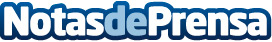 El nuevo reto de los arquitectos: Máster BIM OnlineEl paso de una sociedad basada en el átomo a otra basada en el bit ha sido disruptiva para el arquitecto que ha tenido que adaptarse rápidamente a las nuevas reglas de juego, implementando nuevas herramientas y metodologías. La implementación de BIM ha sido la más importante de ellas, coordinando todas las disciplinas de la construcción en un único sistema. Pero adaptarse y manejar BIM no es tarea fácil, por lo que lo más recomendable es realizar una formación que proporcione recursos para ser competitivoDatos de contacto:Fernando Diez Florez619 81 13 11Nota de prensa publicada en: https://www.notasdeprensa.es/el-nuevo-reto-de-los-arquitectos-master-bim Categorias: Internacional Educación Emprendedores E-Commerce Recursos humanos Universidades Arquitectura http://www.notasdeprensa.es